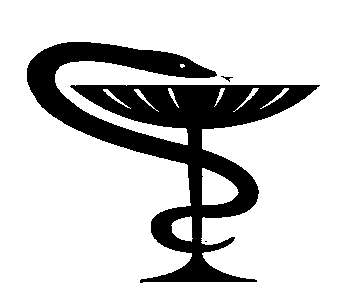 МИНИСТЕРСТВОЗДРАВООХРАНЕНИЯ РЕСПУБЛИКИ КОМИТелефонный Справочник ПО СОСТОЯНИЮ НА 09 АПРЕЛЯ 2024 года167981, Республика Коми, г. Сыктывкар,ул. Ленина, д. 73E-mail: mz@minzdrav.rkomi.ruwww.minzdrav.rkomi.ruфакс – 301-680301-681МИНИСТЕРСТВОЗДРАВООХРАНЕНИЯ РЕСПУБЛИКИ КОМИТелефонный Справочник ПО СОСТОЯНИЮ НА 09 АПРЕЛЯ 2024 года167981, Республика Коми, г. Сыктывкар,ул. Ленина, д. 73E-mail: mz@minzdrav.rkomi.ruwww.minzdrav.rkomi.ruфакс – 301-680301-681МИНИСТЕРСТВОЗДРАВООХРАНЕНИЯ РЕСПУБЛИКИ КОМИТелефонный Справочник ПО СОСТОЯНИЮ НА 09 АПРЕЛЯ 2024 года167981, Республика Коми, г. Сыктывкар,ул. Ленина, д. 73E-mail: mz@minzdrav.rkomi.ruwww.minzdrav.rkomi.ruфакс – 301-680301-681МИНИСТЕРСТВОЗДРАВООХРАНЕНИЯ РЕСПУБЛИКИ КОМИТелефонный Справочник ПО СОСТОЯНИЮ НА 09 АПРЕЛЯ 2024 года167981, Республика Коми, г. Сыктывкар,ул. Ленина, д. 73E-mail: mz@minzdrav.rkomi.ruwww.minzdrav.rkomi.ruфакс – 301-680301-681МИНИСТЕРСТВОЗДРАВООХРАНЕНИЯ РЕСПУБЛИКИ КОМИТелефонный Справочник ПО СОСТОЯНИЮ НА 09 АПРЕЛЯ 2024 года167981, Республика Коми, г. Сыктывкар,ул. Ленина, д. 73E-mail: mz@minzdrav.rkomi.ruwww.minzdrav.rkomi.ruфакс – 301-680301-681МИНИСТЕРСТВОЗДРАВООХРАНЕНИЯ РЕСПУБЛИКИ КОМИТелефонный Справочник ПО СОСТОЯНИЮ НА 09 АПРЕЛЯ 2024 года167981, Республика Коми, г. Сыктывкар,ул. Ленина, д. 73E-mail: mz@minzdrav.rkomi.ruwww.minzdrav.rkomi.ruфакс – 301-680301-681МИНИСТЕРСТВОЗДРАВООХРАНЕНИЯ РЕСПУБЛИКИ КОМИТелефонный Справочник ПО СОСТОЯНИЮ НА 09 АПРЕЛЯ 2024 года167981, Республика Коми, г. Сыктывкар,ул. Ленина, д. 73E-mail: mz@minzdrav.rkomi.ruwww.minzdrav.rkomi.ruфакс – 301-680301-681№ каб.Ф.И.О.Должность Должность № телефонавнутр.внутр.РУКОВОДСТВО МИНИСТЕРСТВА ЗДРАВООХРАНЕНИЯ РЕСПУБЛИКИ КОМИРУКОВОДСТВО МИНИСТЕРСТВА ЗДРАВООХРАНЕНИЯ РЕСПУБЛИКИ КОМИРУКОВОДСТВО МИНИСТЕРСТВА ЗДРАВООХРАНЕНИЯ РЕСПУБЛИКИ КОМИРУКОВОДСТВО МИНИСТЕРСТВА ЗДРАВООХРАНЕНИЯ РЕСПУБЛИКИ КОМИРУКОВОДСТВО МИНИСТЕРСТВА ЗДРАВООХРАНЕНИЯ РЕСПУБЛИКИ КОМИРУКОВОДСТВО МИНИСТЕРСТВА ЗДРАВООХРАНЕНИЯ РЕСПУБЛИКИ КОМИРУКОВОДСТВО МИНИСТЕРСТВА ЗДРАВООХРАНЕНИЯ РЕСПУБЛИКИ КОМИ4014 этажЧугаева Татьяна Ивановнаt.i.chugaeva@minzdrav.rkomi.ruПриемная286-000Факс 301-680286-000Факс 301-6804004004174 этажВласов Сергей Александровичs.a.vlasov@minzdrav.rkomi.ruКонсультант286-066286-0662372374174 этажПриемная286-040Факс 301-681286-040Факс 301-6814024024044 этаж286-040286-0404074074194 этажМарунич Татьяна Владимировнаt.v.marunich@minzdrav.rkomi.ruИ.о. министра286-040286-040403403417б4 этажФролов Денис Александровичd.a.frolov@minzdrav.rkomi.ruЗаместитель министра286-040286-040407407ОТДЕЛ ОРГАНИЗАЦИИ ДЕЛОПРОИЗВОДСТВА, АРХИВНОГО ДЕЛА(ГКУ РК «Центр обеспечения деятельности Министерства здравоохранения РК»)ОТДЕЛ ОРГАНИЗАЦИИ ДЕЛОПРОИЗВОДСТВА, АРХИВНОГО ДЕЛА(ГКУ РК «Центр обеспечения деятельности Министерства здравоохранения РК»)ОТДЕЛ ОРГАНИЗАЦИИ ДЕЛОПРОИЗВОДСТВА, АРХИВНОГО ДЕЛА(ГКУ РК «Центр обеспечения деятельности Министерства здравоохранения РК»)ОТДЕЛ ОРГАНИЗАЦИИ ДЕЛОПРОИЗВОДСТВА, АРХИВНОГО ДЕЛА(ГКУ РК «Центр обеспечения деятельности Министерства здравоохранения РК»)ОТДЕЛ ОРГАНИЗАЦИИ ДЕЛОПРОИЗВОДСТВА, АРХИВНОГО ДЕЛА(ГКУ РК «Центр обеспечения деятельности Министерства здравоохранения РК»)ОТДЕЛ ОРГАНИЗАЦИИ ДЕЛОПРОИЗВОДСТВА, АРХИВНОГО ДЕЛА(ГКУ РК «Центр обеспечения деятельности Министерства здравоохранения РК»)ОТДЕЛ ОРГАНИЗАЦИИ ДЕЛОПРОИЗВОДСТВА, АРХИВНОГО ДЕЛА(ГКУ РК «Центр обеспечения деятельности Министерства здравоохранения РК»)3113 этажПопова Юлия Георгиевнаy.g.popova2@minzdrav.rkomi.ruЗаведующий отделом286-086286-0862702703113 этажБалагуровская Ираида Ивановнаt.n.balagurovskaya@minzdrav.rkomi.ruЗаместитель заведующего отделом286-085286-0852762763113 этажМалышева Марина Николаевна m.n.malysheva@minzdrav.rkomi.ruГлавный эксперт286-085286-0852742743083 этажСаукова Ольга Викторовнаo.v.saukova@minzdrav.rkomi.ruВедущий эксперт286-087286-0872752753083 этажКнязева Яна Алексеевнаy.a.knyazeva@minzdrav.rkomi.ruВедущий эксперт 286-087286-0872722723083 этажСухих Наталья Петровнаn.p.suhih@minzdrav.rkomi.ruЭксперт286-087286-0872712713073 этажМишарина Светлана Анатольевнаs.a.misharina@minzdrav.rkomi.ru Эксперт286-087286-087273273ОТДЕЛ КАДРОВОГО ОБЕСПЕЧЕНИЯ И 
ГОСУДАРСТВЕННОЙ ГРАЖДАНСКОЙ СЛУЖБЫe-mail: kadry@mz.rkomi.ruОТДЕЛ КАДРОВОГО ОБЕСПЕЧЕНИЯ И 
ГОСУДАРСТВЕННОЙ ГРАЖДАНСКОЙ СЛУЖБЫe-mail: kadry@mz.rkomi.ruОТДЕЛ КАДРОВОГО ОБЕСПЕЧЕНИЯ И 
ГОСУДАРСТВЕННОЙ ГРАЖДАНСКОЙ СЛУЖБЫe-mail: kadry@mz.rkomi.ruОТДЕЛ КАДРОВОГО ОБЕСПЕЧЕНИЯ И 
ГОСУДАРСТВЕННОЙ ГРАЖДАНСКОЙ СЛУЖБЫe-mail: kadry@mz.rkomi.ruОТДЕЛ КАДРОВОГО ОБЕСПЕЧЕНИЯ И 
ГОСУДАРСТВЕННОЙ ГРАЖДАНСКОЙ СЛУЖБЫe-mail: kadry@mz.rkomi.ruОТДЕЛ КАДРОВОГО ОБЕСПЕЧЕНИЯ И 
ГОСУДАРСТВЕННОЙ ГРАЖДАНСКОЙ СЛУЖБЫe-mail: kadry@mz.rkomi.ruОТДЕЛ КАДРОВОГО ОБЕСПЕЧЕНИЯ И 
ГОСУДАРСТВЕННОЙ ГРАЖДАНСКОЙ СЛУЖБЫe-mail: kadry@mz.rkomi.ru4064 этажФилиппова Лариса Николаевнаl.n.filippova@minzdrav.rkomi.ruНачальник отдела286-030286-0304544544064 этажЛыткина Наталья Павловнаn.p. lytkina@minzdrav.rkomi.ruКонсультант286-030286-0304794793123 этажКръстева-Гаврилова Антонетта Георгиеваa.g.krsteva-gavrilova@minzdrav.rkomi.ruКонсультант286-031286-031439439312 3 этажЗверева Татьяна Леонидовнаt.l.zvereva@minzdrav.rkomi.ruГлавный специалист – эксперт286-031286-0314634633133 этажМанило Анна Федоровнаa.f.manilo@minzdrav.rkomi.ruГлавный специалист – эксперт286-032286-0324164163133 этажФедорова Марьяна Игоревнаm.i.fedorova@minzdrav.rkomi.ruСтарший специалист286-037286-0374154153123 этажАрхипова Ольга Александровнаo.a.arhipova@minzdrav.rkomi.ruГлавный специалист – эксперт286-037286-037249249УПРАВЛЕНИЕ ОРГАНИЗАЦИИ МЕДИЦИНСКОЙ ПОМОЩИУПРАВЛЕНИЕ ОРГАНИЗАЦИИ МЕДИЦИНСКОЙ ПОМОЩИУПРАВЛЕНИЕ ОРГАНИЗАЦИИ МЕДИЦИНСКОЙ ПОМОЩИУПРАВЛЕНИЕ ОРГАНИЗАЦИИ МЕДИЦИНСКОЙ ПОМОЩИУПРАВЛЕНИЕ ОРГАНИЗАЦИИ МЕДИЦИНСКОЙ ПОМОЩИУПРАВЛЕНИЕ ОРГАНИЗАЦИИ МЕДИЦИНСКОЙ ПОМОЩИУПРАВЛЕНИЕ ОРГАНИЗАЦИИ МЕДИЦИНСКОЙ ПОМОЩИ4054 этажКондратьева Ирина Александровна i.a.kondratjeva@minzdrav.rkomi.ru Начальник управления286-050286-050420420ОТДЕЛ ОРГАНИЗАЦИИ МЕДИЦИНСКОЙ ПОМОЩИ ВЗРОСЛОМУ НАСЕЛЕНИЮe-mail: lecheb@mz.rkomi.ruОТДЕЛ ОРГАНИЗАЦИИ МЕДИЦИНСКОЙ ПОМОЩИ ВЗРОСЛОМУ НАСЕЛЕНИЮe-mail: lecheb@mz.rkomi.ruОТДЕЛ ОРГАНИЗАЦИИ МЕДИЦИНСКОЙ ПОМОЩИ ВЗРОСЛОМУ НАСЕЛЕНИЮe-mail: lecheb@mz.rkomi.ruОТДЕЛ ОРГАНИЗАЦИИ МЕДИЦИНСКОЙ ПОМОЩИ ВЗРОСЛОМУ НАСЕЛЕНИЮe-mail: lecheb@mz.rkomi.ruОТДЕЛ ОРГАНИЗАЦИИ МЕДИЦИНСКОЙ ПОМОЩИ ВЗРОСЛОМУ НАСЕЛЕНИЮe-mail: lecheb@mz.rkomi.ruОТДЕЛ ОРГАНИЗАЦИИ МЕДИЦИНСКОЙ ПОМОЩИ ВЗРОСЛОМУ НАСЕЛЕНИЮe-mail: lecheb@mz.rkomi.ruОТДЕЛ ОРГАНИЗАЦИИ МЕДИЦИНСКОЙ ПОМОЩИ ВЗРОСЛОМУ НАСЕЛЕНИЮe-mail: lecheb@mz.rkomi.ru4144 этажАлександрович Галина Егоровна g.e.aleksandrovich@minzdrav.rkomi.ruНачальник отдела286-055286-0554224224154 этажЗаместитель начальника286-056286-0564234234134 этажПлатинская Эльвира Алексеевнаe.a.platinskaya@minzdrav.rkomi.ru Консультант 286-057286-0574214214134 этажМатвеева Полина Петровнаp.p.matveeva@minzdrav.rkomi.ru Главный специалист – эксперт 286-057286-0572072074154 этажСавватеев Сергей Ивановичs.i.savvateev@minzdrav.rkomi.ruКонсультант286-058286-0582202204154 этажБезносикова Дарья Михайловнаd.m.beznosikova@minzdrav.rkomi.ruСпециалист – эксперт286-056286-0564194194154 этажКуприянова Лидия Ивановна l.i.kupriyanova@minzdrav.rkomi.ru Главный специалист – эксперт286-058286-0584324324134 этажПименова Анастасия Александровнаa.a.pimenova@minzdrav.rkomi.ruСпециалист286-057286-0574134 этажСелькова Наталия Николаевнаn.n.selkova@minzdrav.rkomi.ruГлавный специалист – эксперт286-057286-057495495ОТДЕЛ ОРГАНИЗАЦИИ МЕДИЦИНСКОЙ ПОМОЩИ МАТЕРЯМ,ДЕТЯМ И САНАТОРНО-КУРОРТНОГО ЛЕЧЕНИЯe-mail: dety@mz.rkomi.ru (факс 301-686)ОТДЕЛ ОРГАНИЗАЦИИ МЕДИЦИНСКОЙ ПОМОЩИ МАТЕРЯМ,ДЕТЯМ И САНАТОРНО-КУРОРТНОГО ЛЕЧЕНИЯe-mail: dety@mz.rkomi.ru (факс 301-686)ОТДЕЛ ОРГАНИЗАЦИИ МЕДИЦИНСКОЙ ПОМОЩИ МАТЕРЯМ,ДЕТЯМ И САНАТОРНО-КУРОРТНОГО ЛЕЧЕНИЯe-mail: dety@mz.rkomi.ru (факс 301-686)ОТДЕЛ ОРГАНИЗАЦИИ МЕДИЦИНСКОЙ ПОМОЩИ МАТЕРЯМ,ДЕТЯМ И САНАТОРНО-КУРОРТНОГО ЛЕЧЕНИЯe-mail: dety@mz.rkomi.ru (факс 301-686)ОТДЕЛ ОРГАНИЗАЦИИ МЕДИЦИНСКОЙ ПОМОЩИ МАТЕРЯМ,ДЕТЯМ И САНАТОРНО-КУРОРТНОГО ЛЕЧЕНИЯe-mail: dety@mz.rkomi.ru (факс 301-686)ОТДЕЛ ОРГАНИЗАЦИИ МЕДИЦИНСКОЙ ПОМОЩИ МАТЕРЯМ,ДЕТЯМ И САНАТОРНО-КУРОРТНОГО ЛЕЧЕНИЯe-mail: dety@mz.rkomi.ru (факс 301-686)ОТДЕЛ ОРГАНИЗАЦИИ МЕДИЦИНСКОЙ ПОМОЩИ МАТЕРЯМ,ДЕТЯМ И САНАТОРНО-КУРОРТНОГО ЛЕЧЕНИЯe-mail: dety@mz.rkomi.ru (факс 301-686)Заместитель начальника управления – начальник отдела 286-060286-0604244244114 этажИ.о. начальника отдела286-061286-0614274274124 этажВасильева Светлана Владимировнаs.v.vasiljeva@minzdrav.rkomi.ruГлавный специалист – эксперт286-062286-0622092094114 этажВедущий специалист286-061286-0614294294124 этажПопова Ольга Юрьевнаo.y.popova@minzdrav.rkomi.ruГлавный специалист286-062286-0622102104124 этажВоробьева Анна Андреевнаa.a.vorobeva@minzdrav.rkomi.ruСпециалист – эксперт286-062286-062471471Отдел РАЗРАБОТКИ И РЕАЛИЗАЦИИ ПРОГРАММ И ПРОЕКТОВОтдел РАЗРАБОТКИ И РЕАЛИЗАЦИИ ПРОГРАММ И ПРОЕКТОВОтдел РАЗРАБОТКИ И РЕАЛИЗАЦИИ ПРОГРАММ И ПРОЕКТОВОтдел РАЗРАБОТКИ И РЕАЛИЗАЦИИ ПРОГРАММ И ПРОЕКТОВОтдел РАЗРАБОТКИ И РЕАЛИЗАЦИИ ПРОГРАММ И ПРОЕКТОВОтдел РАЗРАБОТКИ И РЕАЛИЗАЦИИ ПРОГРАММ И ПРОЕКТОВОтдел РАЗРАБОТКИ И РЕАЛИЗАЦИИ ПРОГРАММ И ПРОЕКТОВ3153 этажШирокова Елена Владимировнаe.v.shirokova@minzdrav.rkomi.ruНачальник отдела286-033286-0334334333053 этажМитина Людмила Дмитриевнаl.d.mitina@minzdrav.rkomi.ruЗаместитель начальника286-035286-0352132133053 этажМаковеева Ксения Евгеньевнаk.e.makoveeva@minzdrav.rkomi.ruКонсультант286-035286-0352212213053 этажМальцева Алла Викторовна a.v.malceva@minzdrav.rkomi.ruГлавный специалист – эксперт286-035286-0352182183053 этажТерентьева Яна Олеговнаy.o.terenteva@minzdrav.rkomi.ruГлавный специалист – эксперт286-034286-0342172173053 этажТолоконникова Розалия Николаевнаr.n.tolokonnikova@minzdrav.rkomi.ruВедущий специалист – эксперт286-034286-034216216Отдел ФОРМИРОВАНИЯ И РЕАЛИЗАЦИИ ПРОГРАММЫ ГОСУДАРСТВЕННЫХ ГАРАНТИЙОтдел ФОРМИРОВАНИЯ И РЕАЛИЗАЦИИ ПРОГРАММЫ ГОСУДАРСТВЕННЫХ ГАРАНТИЙОтдел ФОРМИРОВАНИЯ И РЕАЛИЗАЦИИ ПРОГРАММЫ ГОСУДАРСТВЕННЫХ ГАРАНТИЙОтдел ФОРМИРОВАНИЯ И РЕАЛИЗАЦИИ ПРОГРАММЫ ГОСУДАРСТВЕННЫХ ГАРАНТИЙОтдел ФОРМИРОВАНИЯ И РЕАЛИЗАЦИИ ПРОГРАММЫ ГОСУДАРСТВЕННЫХ ГАРАНТИЙОтдел ФОРМИРОВАНИЯ И РЕАЛИЗАЦИИ ПРОГРАММЫ ГОСУДАРСТВЕННЫХ ГАРАНТИЙОтдел ФОРМИРОВАНИЯ И РЕАЛИЗАЦИИ ПРОГРАММЫ ГОСУДАРСТВЕННЫХ ГАРАНТИЙ408в4 этажГребенщикова Ксения Витальевнаk.v.grebenschikova@minzdrav.rkomi.ruНачальника отдела286-038286-038438438408г4 этажРимицан Алёна Игоревнаa.i.rimitsan@minzdrav.rkomi.ruКонсультант286-039286-039225225408г4 этажПопова Ксения Андреевнаk.a.popova@minzdrav.rkomi.ruВедущий специалист – эксперт286-039286-039226226СЕКТОР ЛИЦЕНЗИРОВАНИЯСЕКТОР ЛИЦЕНЗИРОВАНИЯСЕКТОР ЛИЦЕНЗИРОВАНИЯСЕКТОР ЛИЦЕНЗИРОВАНИЯСЕКТОР ЛИЦЕНЗИРОВАНИЯСЕКТОР ЛИЦЕНЗИРОВАНИЯСЕКТОР ЛИЦЕНЗИРОВАНИЯ3043 этажПомысова Мария Юрьевнаm.y.pomysova@minzdrav.rkomi.ruЗаведующий сектором286-049286-0492042043043 этажЕршова Ирина Ильиничнаi.i.ershova@minzdrav.rkomi.ruГлавный специалист – эксперт286-049286-0492082083043 этажСпециалист286-049286-049206206ОТДЕЛ КОНТРОЛЯ КАЧЕСТВА И БЕЗОПАСНОСТИ МЕДИЦИНСКОЙ ДЕЯТЕЛЬНОСТИОТДЕЛ КОНТРОЛЯ КАЧЕСТВА И БЕЗОПАСНОСТИ МЕДИЦИНСКОЙ ДЕЯТЕЛЬНОСТИОТДЕЛ КОНТРОЛЯ КАЧЕСТВА И БЕЗОПАСНОСТИ МЕДИЦИНСКОЙ ДЕЯТЕЛЬНОСТИОТДЕЛ КОНТРОЛЯ КАЧЕСТВА И БЕЗОПАСНОСТИ МЕДИЦИНСКОЙ ДЕЯТЕЛЬНОСТИОТДЕЛ КОНТРОЛЯ КАЧЕСТВА И БЕЗОПАСНОСТИ МЕДИЦИНСКОЙ ДЕЯТЕЛЬНОСТИОТДЕЛ КОНТРОЛЯ КАЧЕСТВА И БЕЗОПАСНОСТИ МЕДИЦИНСКОЙ ДЕЯТЕЛЬНОСТИОТДЕЛ КОНТРОЛЯ КАЧЕСТВА И БЕЗОПАСНОСТИ МЕДИЦИНСКОЙ ДЕЯТЕЛЬНОСТИ4164 этажПунегова Валентина Николаевнаv.n.punegova@minzdrav.rkomi.ruНачальника отдела286-077286-0774684684164 этажПаршукова Ирина Анатольевнаi.a.parshukova@minzdrav.rkomi.ruГлавный специалист – эксперт284-084284-0842222224164 этажГлавный специалист – эксперт286-084286-0842232234164 этажВедущий специалист – эксперт286-084286-084235235ОТДЕЛ ЭКОНОМИКИ И ПЛАНИРОВАНИЯОТДЕЛ ЭКОНОМИКИ И ПЛАНИРОВАНИЯОТДЕЛ ЭКОНОМИКИ И ПЛАНИРОВАНИЯОТДЕЛ ЭКОНОМИКИ И ПЛАНИРОВАНИЯОТДЕЛ ЭКОНОМИКИ И ПЛАНИРОВАНИЯОТДЕЛ ЭКОНОМИКИ И ПЛАНИРОВАНИЯОТДЕЛ ЭКОНОМИКИ И ПЛАНИРОВАНИЯ3193 этажФомина Юлия Игоревнаy.i.fomina@minzdrav.rkomi.ruНачальник отдела286-071286-0712422423193 этажЧернышева Ирина Витальевнаi.v.chernyshova@minek.rkomi.ruЗаместитель начальника отдела286-071286-0714574573193 этажКонакова Анастасия Олеговнаa.o.konakova@minzdrav.rkomi.ruКонсультант  286-072286-0722442443193 этажКнязева Марина Николаевнаm.n.knyazeva@minzdrav.rkomi.ruКонсультант286-074286-0742322323203 этажПавлищева Юлия Юрьевнаy.y.pavlischeva@minzdrav.rkomi.ruГлавный специалист – эксперт286-072286-0724734733203 этажВедущий эксперт286-045286-0454554553203 этаж3203 этажПриезжева Людмила Николаевнаl.n.priezzheva@minzdrav.rkomi.ruЭкономист286-073286-073456456321 3 этажНикифорова Ирина Ивановна i.i.nikiforova@minzdrav.rkomi.ruВедущий эксперт28-60-6528-60-652152153203 этажШаповалова Екатерина Владимировнаe.v.shapovalova@minzdrav.rkomi.ruВедущий специалист286-045286-045246246321 3 этажГлавный специалист – эксперт286-074286-0742402403193 этаж3213 этажВедущий эксперт286-065 286-065 219219Главный специалист – экспертсектор контрольно-ревизионной работысектор контрольно-ревизионной работысектор контрольно-ревизионной работысектор контрольно-ревизионной работысектор контрольно-ревизионной работысектор контрольно-ревизионной работысектор контрольно-ревизионной работы306 3 этажИ.о. заведующего сектором286-079286-0792332333063 этажВот Елена Сергеевнаe.s.vot@minzdrav.rkomi.ruКонсультант286-078286-078444444ОТДЕЛ ПО МОБИЛИЗАЦИОННОЙ РАБОТЕОТДЕЛ ПО МОБИЛИЗАЦИОННОЙ РАБОТЕОТДЕЛ ПО МОБИЛИЗАЦИОННОЙ РАБОТЕОТДЕЛ ПО МОБИЛИЗАЦИОННОЙ РАБОТЕОТДЕЛ ПО МОБИЛИЗАЦИОННОЙ РАБОТЕОТДЕЛ ПО МОБИЛИЗАЦИОННОЙ РАБОТЕОТДЕЛ ПО МОБИЛИЗАЦИОННОЙ РАБОТЕ3183 этажНизовцев Александр Николаевичa.n.nizovcev@minzdrav.rkomi.ruНачальник отдела 240-025240-0253183 этажНосова Ольга АлексеевнаГлавный специалист – эксперт240-025240-0253093 этажЩитник Юлия Сергеевнаy.s.schitnik@minzdrav.rkomi.ruГлавный специалист – эксперт240-020240-0203093 этажНестерова Светлана Сергеевнаs.s.nesterova@minzdrav.rkomi.ruГлавный специалист – эксперт240-020240-0204094 этажЖуков Роман Викторовичr.v.zhukov@minzdrav.rkomi.ruВедущий специалист – эксперт286-051286-051СЕКТОР ПО РАБОТЕ С ОБРАЩЕНИЯМИ ГРАЖДАНСЕКТОР ПО РАБОТЕ С ОБРАЩЕНИЯМИ ГРАЖДАНСЕКТОР ПО РАБОТЕ С ОБРАЩЕНИЯМИ ГРАЖДАНСЕКТОР ПО РАБОТЕ С ОБРАЩЕНИЯМИ ГРАЖДАНСЕКТОР ПО РАБОТЕ С ОБРАЩЕНИЯМИ ГРАЖДАНСЕКТОР ПО РАБОТЕ С ОБРАЩЕНИЯМИ ГРАЖДАНСЕКТОР ПО РАБОТЕ С ОБРАЩЕНИЯМИ ГРАЖДАН3143 этажРыженкова Ольга Васильевнаo.v.ryzhenkova@minzdrav.rkomi.ruЗаведующий сектором286-068286-0682772773143 этажЖосан Нина Валерьевнаn.v.zhosan@minzdrav.rkomi.ruВедущий специалист286-069286-0694904903143 этажТихомирова Анна Ливериевнаa.l.tihomirova@minzdrav.rkomi.ru Главный эксперт 286-069286-0692792793143 этажСокерина Светлана Валериевнаs.v.sokerina@minzdrav.rkomi.ruВедущий эксперт 286-069286-069259259Клюшева Елена Николаевнаe.n.klyusheva@minzdrav.rkomi.ruСпециалист304-850304-850258258Клочкова Анастасия Евгеньевнаa.e.klochkova@minzdrav.rkomi.ruСпециалист304-850304-850492492Изъюрова Елена Николаевнаe.n.izyurova@minzdrav.rkomi.ruСпециалист304-850304-850260260СЫКТЫВКАРСКИЙ ОТДЕЛ ОРГАНИЗАЦИИ МЕДИЦИНСКОЙ ПОМОЩИ НАСЕЛЕНИЮ(ГКУ РК «Центр обеспечения деятельности Министерства здравоохранения РК»)СЫКТЫВКАРСКИЙ ОТДЕЛ ОРГАНИЗАЦИИ МЕДИЦИНСКОЙ ПОМОЩИ НАСЕЛЕНИЮ(ГКУ РК «Центр обеспечения деятельности Министерства здравоохранения РК»)СЫКТЫВКАРСКИЙ ОТДЕЛ ОРГАНИЗАЦИИ МЕДИЦИНСКОЙ ПОМОЩИ НАСЕЛЕНИЮ(ГКУ РК «Центр обеспечения деятельности Министерства здравоохранения РК»)СЫКТЫВКАРСКИЙ ОТДЕЛ ОРГАНИЗАЦИИ МЕДИЦИНСКОЙ ПОМОЩИ НАСЕЛЕНИЮ(ГКУ РК «Центр обеспечения деятельности Министерства здравоохранения РК»)СЫКТЫВКАРСКИЙ ОТДЕЛ ОРГАНИЗАЦИИ МЕДИЦИНСКОЙ ПОМОЩИ НАСЕЛЕНИЮ(ГКУ РК «Центр обеспечения деятельности Министерства здравоохранения РК»)СЫКТЫВКАРСКИЙ ОТДЕЛ ОРГАНИЗАЦИИ МЕДИЦИНСКОЙ ПОМОЩИ НАСЕЛЕНИЮ(ГКУ РК «Центр обеспечения деятельности Министерства здравоохранения РК»)СЫКТЫВКАРСКИЙ ОТДЕЛ ОРГАНИЗАЦИИ МЕДИЦИНСКОЙ ПОМОЩИ НАСЕЛЕНИЮ(ГКУ РК «Центр обеспечения деятельности Министерства здравоохранения РК»)322 3 этажПосконная Татьяна Николаевнаt.n.poskonnaya@minzdrav.rkomi.ruЗаместитель директора 30-12-6730-12-674174173033 этажЗаведующий отделом28-60-5228-60-524944943033 этажЛогинова Валентина Геннадьевнаv.g.loginova@minzdrav.rkomi.ruИ.о. заведующего отделом30-12-6830-12-684594593163 этажАлексеева Елена Владимировнаe.v.alekseeva@minzdrav.rkomi.ruГлавный эксперт28-60-4728-60-47426426316 3 этажВасильева Екатерина Сергеевнаe.s.vasilyeva@minzdrav.rkomi.ruГлавный эксперт28-60-4628-60-46418418Главный эксперт28-60-6728-60-672002003163 этаж Колипова Алена Николаевнаa.n.kolipova@minzdrav.rkomi.ru Ведущий эксперт28-60-4728-60-474724723163 этажДмитриева Ольга Валерьевнаo.v.dmitrieva@minzdrav.rkomi.ruВедущий эксперт28-60-4628-60-46425425УПРАВЛЕНИЕ ОРГАНИЗАЦИИ ЛЕКАРСТВЕННОГО ОБЕСПЕЧЕНИЯ И ГОСУДАРСТВЕННЫХ ЗАКУПОК(ГКУ РК «Центр обеспечения деятельности Министерства здравоохранения РК»)УПРАВЛЕНИЕ ОРГАНИЗАЦИИ ЛЕКАРСТВЕННОГО ОБЕСПЕЧЕНИЯ И ГОСУДАРСТВЕННЫХ ЗАКУПОК(ГКУ РК «Центр обеспечения деятельности Министерства здравоохранения РК»)УПРАВЛЕНИЕ ОРГАНИЗАЦИИ ЛЕКАРСТВЕННОГО ОБЕСПЕЧЕНИЯ И ГОСУДАРСТВЕННЫХ ЗАКУПОК(ГКУ РК «Центр обеспечения деятельности Министерства здравоохранения РК»)УПРАВЛЕНИЕ ОРГАНИЗАЦИИ ЛЕКАРСТВЕННОГО ОБЕСПЕЧЕНИЯ И ГОСУДАРСТВЕННЫХ ЗАКУПОК(ГКУ РК «Центр обеспечения деятельности Министерства здравоохранения РК»)УПРАВЛЕНИЕ ОРГАНИЗАЦИИ ЛЕКАРСТВЕННОГО ОБЕСПЕЧЕНИЯ И ГОСУДАРСТВЕННЫХ ЗАКУПОК(ГКУ РК «Центр обеспечения деятельности Министерства здравоохранения РК»)УПРАВЛЕНИЕ ОРГАНИЗАЦИИ ЛЕКАРСТВЕННОГО ОБЕСПЕЧЕНИЯ И ГОСУДАРСТВЕННЫХ ЗАКУПОК(ГКУ РК «Центр обеспечения деятельности Министерства здравоохранения РК»)УПРАВЛЕНИЕ ОРГАНИЗАЦИИ ЛЕКАРСТВЕННОГО ОБЕСПЕЧЕНИЯ И ГОСУДАРСТВЕННЫХ ЗАКУПОК(ГКУ РК «Центр обеспечения деятельности Министерства здравоохранения РК»)3023 этажНачальник управления28-64-1728-64-174364364104 этажЛогунова Елена Анатольевнаe.a. logunova@minzdrav.rkomi.ruЗаведующий отделом28-60-4428-60-44413413408б4 этажЗаместитель заведующего отделом28-60-4828-60-484314313013 этажАстахова Светлана Валентиновнаs.v.astahova@minzdrav.rkomi.ruВедущий эксперт28-60-4828-60-48431431408б4 этажАрхипова Лидия Васильевна l.v.arhipova@minzdrav.rkomi.ruВедущий эксперт 28-60-4228-60-422112113013 этажКотова Дарина Андреевнаd.a.kotova@minzdrav.rkomi.ruВедущий эксперт28-60-4228-60-422802803013 этажКоролькова Наталья Николаевнаn.n.badanina@minzdrav.rkomi.ru Ведущий эксперт28-60-4328-60-43474474Ведущий эксперт408б4 этажВедущий эксперт28-60-4428-60-442572573013 этажКоюшева София Степановнаs.s.koyusheva@minzdrav.rkomi.ru Старший эксперт28-60-4228-60-42236236ОТДЕЛ ОРГАНИЗАЦИИ ГОСУДАРСТВЕННЫХ ЗАКУПОК(ГКУ РК «Центр обеспечения деятельности Министерства здравоохранения РК»)e-mail: gz@mz.rkomi.ruОТДЕЛ ОРГАНИЗАЦИИ ГОСУДАРСТВЕННЫХ ЗАКУПОК(ГКУ РК «Центр обеспечения деятельности Министерства здравоохранения РК»)e-mail: gz@mz.rkomi.ruОТДЕЛ ОРГАНИЗАЦИИ ГОСУДАРСТВЕННЫХ ЗАКУПОК(ГКУ РК «Центр обеспечения деятельности Министерства здравоохранения РК»)e-mail: gz@mz.rkomi.ruОТДЕЛ ОРГАНИЗАЦИИ ГОСУДАРСТВЕННЫХ ЗАКУПОК(ГКУ РК «Центр обеспечения деятельности Министерства здравоохранения РК»)e-mail: gz@mz.rkomi.ruОТДЕЛ ОРГАНИЗАЦИИ ГОСУДАРСТВЕННЫХ ЗАКУПОК(ГКУ РК «Центр обеспечения деятельности Министерства здравоохранения РК»)e-mail: gz@mz.rkomi.ruОТДЕЛ ОРГАНИЗАЦИИ ГОСУДАРСТВЕННЫХ ЗАКУПОК(ГКУ РК «Центр обеспечения деятельности Министерства здравоохранения РК»)e-mail: gz@mz.rkomi.ruОТДЕЛ ОРГАНИЗАЦИИ ГОСУДАРСТВЕННЫХ ЗАКУПОК(ГКУ РК «Центр обеспечения деятельности Министерства здравоохранения РК»)e-mail: gz@mz.rkomi.ru3023 этажГончарук Анатолий Ивановичa.i.goncharuk@minzdrav.rkomi.ruЗаведующий отделом286-417286-4174364363023 этажЗнаткова Елена Владимировнаe.v.znatkova@minzdrav.rkomi.ruЗаместитель заведующего отделом286-417286-4172312313013 этажГлавный эксперт286-052286-0524604603013 этажПопова Татьяна Николаевнаt.n.popova@minzdrav.rkomi.ruГлавный эксперт286-416286-4162562563013 этажЦыганова Кристина Алексеевнаk.a.cyganova@minzdrav.rkomi.ruВедущий эксперт286-415286-4152292293013 этажПетров Сергей Сергеевичs.s.petrov@minzdrav.rkomi.ruВедущий эксперт28-60-6428-60-644344343013 этажБулатова Дарья Ренатовнаd.r.bulatova@minzdrav.rkomi.ruВедущий эксперт28-60-5428-60-542342343013 этаж Вилижанинов Андрей Петровичa.p.vilizhaninov@minzdrav.rkomi.ruВедущий эксперт286-064286-064442442УПРАВЛЕНИЕ УЧЕТНОЙ ПОЛИТИКИ И КОНТРОЛЯ(ГКУ РК «Центр обеспечения деятельности Министерства здравоохранения РК») e-mail: buh@mz.rkomi.ru ул. Ленина, д. 49УПРАВЛЕНИЕ УЧЕТНОЙ ПОЛИТИКИ И КОНТРОЛЯ(ГКУ РК «Центр обеспечения деятельности Министерства здравоохранения РК») e-mail: buh@mz.rkomi.ru ул. Ленина, д. 49УПРАВЛЕНИЕ УЧЕТНОЙ ПОЛИТИКИ И КОНТРОЛЯ(ГКУ РК «Центр обеспечения деятельности Министерства здравоохранения РК») e-mail: buh@mz.rkomi.ru ул. Ленина, д. 49УПРАВЛЕНИЕ УЧЕТНОЙ ПОЛИТИКИ И КОНТРОЛЯ(ГКУ РК «Центр обеспечения деятельности Министерства здравоохранения РК») e-mail: buh@mz.rkomi.ru ул. Ленина, д. 49УПРАВЛЕНИЕ УЧЕТНОЙ ПОЛИТИКИ И КОНТРОЛЯ(ГКУ РК «Центр обеспечения деятельности Министерства здравоохранения РК») e-mail: buh@mz.rkomi.ru ул. Ленина, д. 49УПРАВЛЕНИЕ УЧЕТНОЙ ПОЛИТИКИ И КОНТРОЛЯ(ГКУ РК «Центр обеспечения деятельности Министерства здравоохранения РК») e-mail: buh@mz.rkomi.ru ул. Ленина, д. 49УПРАВЛЕНИЕ УЧЕТНОЙ ПОЛИТИКИ И КОНТРОЛЯ(ГКУ РК «Центр обеспечения деятельности Министерства здравоохранения РК») e-mail: buh@mz.rkomi.ru ул. Ленина, д. 49Суворова Оксана Геннадьевнаo.g.suvorova@minzdrav.rkomi.ruНачальник управления304-845304-845220220ОТДЕЛ СВОДНОЙ ОТЧЕТНОСТИ И УЧЕТА ЛЕКАРСТВЕННОГО ОБЕСПЕЧЕНИЯОТДЕЛ СВОДНОЙ ОТЧЕТНОСТИ И УЧЕТА ЛЕКАРСТВЕННОГО ОБЕСПЕЧЕНИЯОТДЕЛ СВОДНОЙ ОТЧЕТНОСТИ И УЧЕТА ЛЕКАРСТВЕННОГО ОБЕСПЕЧЕНИЯОТДЕЛ СВОДНОЙ ОТЧЕТНОСТИ И УЧЕТА ЛЕКАРСТВЕННОГО ОБЕСПЕЧЕНИЯОТДЕЛ СВОДНОЙ ОТЧЕТНОСТИ И УЧЕТА ЛЕКАРСТВЕННОГО ОБЕСПЕЧЕНИЯОТДЕЛ СВОДНОЙ ОТЧЕТНОСТИ И УЧЕТА ЛЕКАРСТВЕННОГО ОБЕСПЕЧЕНИЯОТДЕЛ СВОДНОЙ ОТЧЕТНОСТИ И УЧЕТА ЛЕКАРСТВЕННОГО ОБЕСПЕЧЕНИЯЗаведующий 
отделом25-54-7425-54-74241241Шабалина Вера Александровнаv.a.shabalina@minzdrav.rkomi.ruГлавный эксперт25-54-7425-54-74238238Куклина Александра Юрьевнаa.y.kuklina@minzdrav.rkomi.ruГлавный эксперт30-48-4930-48-49255255Габова Эллада Васильевнаe.v.gabova@minzdrav.rkomi.ruВедущий эксперт25-54-7125-54-71286286Алексеева Татьяна Михайловнаt.m.alekseeva@minzdrav.rkomi.ruВедущий эксперт 30-48-4630-48-46245245Лосева Елена Леонидовнаe.l.loseva@minzdrav.rkomi.ruЭксперт30-48-4930-48-49256256Эксперт 30-48-4430-48-44234234Оплеснина Юлия Владимировнаy.v.oplesnina@minzdrav.rkomi.ru Эксперт30-48-4430-48-44233233ОТДЕЛ БЮДЖЕТНЫХ ОТНОШЕНИЙ И ФИНАНСОВОЙ ОТЧЕТНОСТИОТДЕЛ БЮДЖЕТНЫХ ОТНОШЕНИЙ И ФИНАНСОВОЙ ОТЧЕТНОСТИОТДЕЛ БЮДЖЕТНЫХ ОТНОШЕНИЙ И ФИНАНСОВОЙ ОТЧЕТНОСТИОТДЕЛ БЮДЖЕТНЫХ ОТНОШЕНИЙ И ФИНАНСОВОЙ ОТЧЕТНОСТИОТДЕЛ БЮДЖЕТНЫХ ОТНОШЕНИЙ И ФИНАНСОВОЙ ОТЧЕТНОСТИОТДЕЛ БЮДЖЕТНЫХ ОТНОШЕНИЙ И ФИНАНСОВОЙ ОТЧЕТНОСТИОТДЕЛ БЮДЖЕТНЫХ ОТНОШЕНИЙ И ФИНАНСОВОЙ ОТЧЕТНОСТИАнтоновская Анастасия Дмитриевнаa.d.antonovskaya@minzdrav.rkomi.ruЗаведующий отделом25-54-7425-54-74240240Главный эксперт25-54-7425-54-74241241Главный эксперт28-60-6528-60-65219219Главный эксперт286-073286-073245245Ведущий эксперт286-045286-045455455Ведущий эксперт286-073286-073245245Никифорова Ирина Ивановнаi.i.nikiforova@minzdrav.rkomi.ruВедущий эксперт28-60-6528-60-65215215Докукина Вера Александровнаv.a.dokukina@minzdrav.rkomi.ruВедущий эксперт30-48-4430-48-44233233ОТДЕЛ ИСПОЛНЕНИЯ СМЕТЫ И УЧЕТА НЕФИНАНСОВЫХ АКТИВОВОТДЕЛ ИСПОЛНЕНИЯ СМЕТЫ И УЧЕТА НЕФИНАНСОВЫХ АКТИВОВОТДЕЛ ИСПОЛНЕНИЯ СМЕТЫ И УЧЕТА НЕФИНАНСОВЫХ АКТИВОВОТДЕЛ ИСПОЛНЕНИЯ СМЕТЫ И УЧЕТА НЕФИНАНСОВЫХ АКТИВОВОТДЕЛ ИСПОЛНЕНИЯ СМЕТЫ И УЧЕТА НЕФИНАНСОВЫХ АКТИВОВОТДЕЛ ИСПОЛНЕНИЯ СМЕТЫ И УЧЕТА НЕФИНАНСОВЫХ АКТИВОВОТДЕЛ ИСПОЛНЕНИЯ СМЕТЫ И УЧЕТА НЕФИНАНСОВЫХ АКТИВОВСмолева Наталья Валерьевнаn.v.smoleva@minzdrav.rkomi.ruЗаведующий отделом25-54-7325-54-73231231Сметанина Марина Юрьевнаm.y.smetanina@minzdrav.rkomi.ruГлавный эксперт30-48-4630-48-46245245Апекина Вера Евгеньевнаv.e.apekina@minzdrav.rkomi.ruГлавный эксперт25-54-7325-54-73230230Главный эксперт25-54-7525-54-75Вологдина Нина Александровнаn.a.vologdina@minzdrav.rkomi.ruВедущий эксперт25-54-7525-54-75243243ГБУ РК «Главное управление материально-технического обеспечения здравоохранения Республики Коми» (ГБУ РК «ГУМТОЗ РК»)e-mail: gumtork@mail.ruул. Пушкина, д. 104ГБУ РК «Главное управление материально-технического обеспечения здравоохранения Республики Коми» (ГБУ РК «ГУМТОЗ РК»)e-mail: gumtork@mail.ruул. Пушкина, д. 104ГБУ РК «Главное управление материально-технического обеспечения здравоохранения Республики Коми» (ГБУ РК «ГУМТОЗ РК»)e-mail: gumtork@mail.ruул. Пушкина, д. 104ГБУ РК «Главное управление материально-технического обеспечения здравоохранения Республики Коми» (ГБУ РК «ГУМТОЗ РК»)e-mail: gumtork@mail.ruул. Пушкина, д. 104ГБУ РК «Главное управление материально-технического обеспечения здравоохранения Республики Коми» (ГБУ РК «ГУМТОЗ РК»)e-mail: gumtork@mail.ruул. Пушкина, д. 104ГБУ РК «Главное управление материально-технического обеспечения здравоохранения Республики Коми» (ГБУ РК «ГУМТОЗ РК»)e-mail: gumtork@mail.ruул. Пушкина, д. 104ГБУ РК «Главное управление материально-технического обеспечения здравоохранения Республики Коми» (ГБУ РК «ГУМТОЗ РК»)e-mail: gumtork@mail.ruул. Пушкина, д. 104Ошеров Павел Игоревичp.i.osherov@minzdrav.rkomi.ruЗаместитель начальника по строительству20-40-8320-40-83ОТДЕЛ ПО РАБОТЕ С ИМУЩЕСТВОМ И МАТЕРИАЛЬНО-ТЕХНИЧЕСКОЙ БАЗОЙ ЛПУОТДЕЛ ПО РАБОТЕ С ИМУЩЕСТВОМ И МАТЕРИАЛЬНО-ТЕХНИЧЕСКОЙ БАЗОЙ ЛПУОТДЕЛ ПО РАБОТЕ С ИМУЩЕСТВОМ И МАТЕРИАЛЬНО-ТЕХНИЧЕСКОЙ БАЗОЙ ЛПУОТДЕЛ ПО РАБОТЕ С ИМУЩЕСТВОМ И МАТЕРИАЛЬНО-ТЕХНИЧЕСКОЙ БАЗОЙ ЛПУОТДЕЛ ПО РАБОТЕ С ИМУЩЕСТВОМ И МАТЕРИАЛЬНО-ТЕХНИЧЕСКОЙ БАЗОЙ ЛПУОТДЕЛ ПО РАБОТЕ С ИМУЩЕСТВОМ И МАТЕРИАЛЬНО-ТЕХНИЧЕСКОЙ БАЗОЙ ЛПУОТДЕЛ ПО РАБОТЕ С ИМУЩЕСТВОМ И МАТЕРИАЛЬНО-ТЕХНИЧЕСКОЙ БАЗОЙ ЛПУКарпов Игорь Анатольевичi.a.karpov@minzdrav.rkomi.ruНачальник отдела20-40-8320-40-83Габова Екатерина Александровна	ek.a.gabova@minzdrav.rkomi.ruИнженер22-97-9422-97-94Землянская Татьяна Анатольевнаt.a.zemlyanskaya@minzdrav.rkomi.ruСпециалист32-25-2332-25-23Кузнецова Елена Александровна e.a.kuznetsova@minzdrav.rkomi.ruСпециалист32-25-2332-25-23Мишарина Татьяна Викторовнаt.v.misharina@minzdrav.rkomi.ruСпециалист32-25-2332-25-23Сверчкова Ольга Александровнаo.a.sverchkova@minzdrav.rkomi.ruСпециалист20-40-8320-40-83Гавриленко Зоя Вадимовнаz.v.gavrilenko@minzdrav.rkomi.ruСпециалист22-97-9422-97-94Макаревич Алла Дмитриевнаa.d.makarevich@minzdrav.rkomi.ruСпециалист20-40-8320-40-83ОТДЕЛ КООРДИНАЦИИ ДЕЯТЕЛЬНОСТИОТДЕЛ КООРДИНАЦИИ ДЕЯТЕЛЬНОСТИОТДЕЛ КООРДИНАЦИИ ДЕЯТЕЛЬНОСТИОТДЕЛ КООРДИНАЦИИ ДЕЯТЕЛЬНОСТИОТДЕЛ КООРДИНАЦИИ ДЕЯТЕЛЬНОСТИОТДЕЛ КООРДИНАЦИИ ДЕЯТЕЛЬНОСТИОТДЕЛ КООРДИНАЦИИ ДЕЯТЕЛЬНОСТИ4184 этажПетрова Екатерина Николаевнаe.n.petrova@ minzdrav.rkomi.ruЗаведующий отделом286-070286-0704804804184 этажМакарова Оксана Андреевнаo.a.makarova@ minzdrav.rkomi.ruВедущий эксперт286-070286-0704344344104 этажКолданов Николай Владимировичn.v.koldanov@ minzdrav.rkomi.ruВедущий эксперт286-080286-0804114114104 этажНаймушина Дарья Константиновна d.k.najmushina@minzdrav.rkomi.ruЭксперт286-080286-0804804804014 этажЧугаева Татьяна Ивановнаt.i.chugaeva@minzdrav.rkomi.ru Приемная286-000Факс 301-681286-000Факс 301-6814004004174 этажЭксперт286-040Факс 301-680286-040Факс 301-680402402ЮРИДИЧЕСКИЙ ОТДЕЛ yurist@mz.rkomi.ruЮРИДИЧЕСКИЙ ОТДЕЛ yurist@mz.rkomi.ruЮРИДИЧЕСКИЙ ОТДЕЛ yurist@mz.rkomi.ruЮРИДИЧЕСКИЙ ОТДЕЛ yurist@mz.rkomi.ruЮРИДИЧЕСКИЙ ОТДЕЛ yurist@mz.rkomi.ruЮРИДИЧЕСКИЙ ОТДЕЛ yurist@mz.rkomi.ruЮРИДИЧЕСКИЙ ОТДЕЛ yurist@mz.rkomi.ru3173 этажЧамашкин Владимир Александровичv.a.chamashkin@minzdrav.rkomi.ruЗаведующий отделом255-476255-4764514513173 этажРочева Ольга Вячеславовнаo.v.rocheva@minzdrav.rkomi.ruЗаместитель  заведующего286-076286-0764504503173 этажКостина Инна Владимировнаi.v.kostina@minzdrav.rkomi.ruВедущий юрисконсульт286-076286-0764524523173 этажВасильев  Дмитрий Арсеньевичd.a.vasilyev@minzdrav.rkomi.ruВедущий юрисконсульт286-081286-0814604603173 этажНаговицына Екатерина Николаевнаe.n.nagovitsyna@minzdrav.rkomi.ruВедущий юрисконсульт286-081286-0814534531 этажВахта255-453520